平成31年10月に予定されている消費税率10％及び軽減税率制度の導入に向けて、概要及び事前の対策について説明会を行います！！事前準備をしっかりしてスムーズなスタートをしましょう！どのような商品が軽減税率の対象になるの？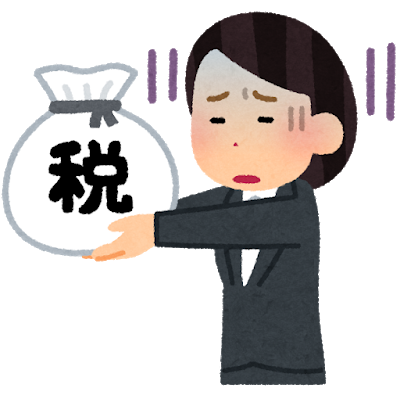 軽減税率で毎日の仕事の内容が変わるの？消費税額の計算や請求書はどうなるの？複数税率対応のレジを導入する際の支援策は？開催日時：平成３０年９月６日（木）15時～17時  場　　所：吉備中央町農業振興センター　講　　師：岡山西税務署　職員税理士　小野晃弘―――【FAX申込書】送信先：0866-54-1642 ――申込期限：８月２４日（金）まで※切り取らずお申込みください。【予約制】事業所名参加者氏名住所連絡先